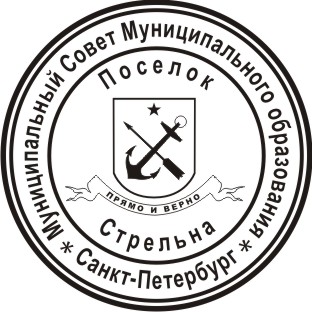 МЕСТНАЯ АДМИНИСТРАЦИЯМУНИЦИПАЛЬНОГО ОБРАЗОВАНИЯ ПОСЕЛОК СТРЕЛЬНАПОСТАНОВЛЕНИЕ О внесении изменений в Положение «О системе оплаты труда работников муниципальных учреждений, финансируемых за счет средств бюджета Внутригородского муниципального образования Санкт-Петербурга поселок Стрельна», утвержденное постановлением Местной администрации Муниципального образования поселок Стрельна от 25.12.2017 №131В соответствии с Федеральным законом Российской Федерации от 06.10.2003 № 131-ФЗ «Об общих принципах организации местного самоуправления в Российской Федерации», Трудового кодекса Российской Федерации, Законом Санкт-Петербурга от 23.09.2009  № 420-79 «Об организации местного самоуправления в Санкт-Петербурге», Уставом Внутригородского Муниципального образования Санкт-Петербурга поселок СтрельнаПОСТАНОВЛЯЮ:Внести изменения в Положение «О системе оплаты труда работников муниципальных учреждений, финансируемых за счет средств бюджета Внутригородского муниципального образования Санкт-Петербурга поселок Стрельна», утвержденное постановлением Местной администрации Муниципального образования поселок Стрельна от 25.12.2017 №131 (далее – Положение): В пункте 5.2. Положения слова «30 процентов» заменить словами «50 процентов».  Пункт 2.2. Схемы расчета должностных окладов руководителей, специалистов и служащих муниципальных  учреждений (приложение 1 к Положению) изложить в редакции:Контроль за исполнением настоящего постановления оставляю за собой.Настоящее постановление вступает в силу с 01.01.2019.Настоящее постановление подлежит официальному опубликованию (обнародованию).Глава местной администрации 					            	И.А. Климачева 08.10.2018поселок Стрельна№1042.2 Коэффициент специфики работы(вводится при необходимости) Тип1 0,500,50 0,50 